Сумська міська рада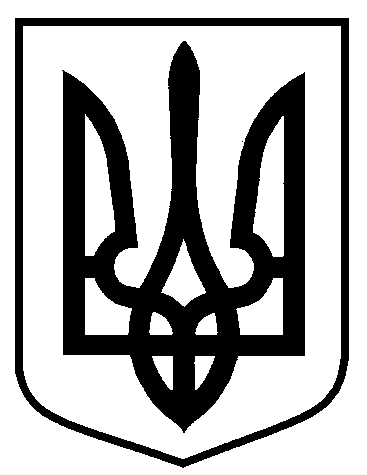 Виконавчий комітетРІШЕННЯвід                      №           Про    розміщення   зовнішньоїреклами на території Сумськоїміської об’єднаної територіальноїгромадиВраховуючи рекомендації Узгоджувальної комісії з питань розміщення зовнішньої реклами в м. Суми (протоколи від 12 червня 2020 № 30 та від 17 липня 2020 № 31), відповідно до статті 16 Закону України «Про рекламу», статті 4-1 Закону України «Про дозвільну систему у сфері господарської діяльності», Правил розміщення зовнішньої реклами на території міста Суми, затверджених рішенням виконавчого комітету Сумської міської ради  від 07.07.2020 № 343, Комплексної схеми розміщення рекламних засобів із зонуванням території                   м. Суми, затвердженої рішенням виконавчого комітету Сумської міської ради  від 28.07.2020 № 363, керуючись статтею 40 Закону України «Про місцеве самоврядування в Україні», виконавчий комітет Сумської міської радиВИРІШИВ:Надати дозволи на розміщення зовнішньої реклами суб’єктам господарювання згідно з додатком 1.Управлінню архітектури та містобудування Сумської міської ради (Кривцов А.В.) здійснити необхідні дії щодо видачі дозволів на розміщення зовнішньої реклами згідно з додатком 1 та надати інформацію про встановлені рекламні конструкції управлінню «Інспекція з благоустрою міста Суми» Сумської міської ради (Голопьоров Р.В.) для відповідного контролю за благоустроєм  прилеглих територій.Відмовити у наданні дозволу на розміщення зовнішньої реклами суб’єктам господарювання згідно з додатком  2.Контроль за виконанням рішення залишаю за собою.Міський голова                                                                                   О.М. Лисенко Фролов 700-103 Розіслати: Кривцову А.В., Голопьорову Р.В.ЛИСТ ПОГОДЖЕННЯдо проекту рішення виконавчого комітету Сумської міської ради «Про розміщення зовнішньої реклами на території Сумськоїміської об’єднаної територіальної громади»В.о. начальника управління  архітектури та містобудування Сумської міської ради 			О. М. ФроловГоловний  спеціаліст –юрисконсульт секторуюридичного забезпечення  та    договірнихвідносин відділу   фінансового   забезпеченнята правових           питань            управління архітектури           та        містобудування Сумської   міської   ради						 М. В. Рибалка  Начальник       відділу        протокольноїроботи          та      контролю     Сумської міської ради                                                				    Л.В. МошаНачальник      правового       управління  Сумської  міської  ради                                                                 О.В. ЧайченкоКеруюча    справами       виконавчого  комітету  Сумської   міської    ради                    		   	     Ю. А. Павлик	Проект рішення підготовлено з урахуванням вимог Закону України «Про доступ до публічної інформації» та Закону України «Про захист персональних даних»							     			  О.М. ФроловРішення доопрацьовано і вичитано, текст відповідає оригіналу прийнятого рішення та вимогам статей 6 – 9 Закону України «Про доступ до публічної інформації» та Закону України «Про захист персональних даних».Проєкт рішення виконавчого комітету Сумської міської ради «Про розміщення зовнішньої реклами в м. Суми» був завізований:Начальник управління архітектури та містобудуванняСумської міської ради –головний архітектор							    А.В. КривцовПосадаПрізвище та ініціали осіб, які завізували проект рішення виконавчого комітетуВ.о. начальника управління  архітектури та містобудування Сумської міської радиО.М. ФроловЗавідувач сектору юридичного забезпечення та договірних  відносинвідділу фінансового забезпечення та правових питань управління архітектури та містобудування Сумської міської радиМ.В. РибалкаПерший заступник  міського  голови В.В. ВойтенкоНачальник відділу протокольної роботи та контролю Сумської міської радиЛ.В. МошаНачальник     правового       управління  Сумської  міської  радиО.В. ЧайченкоЗаступник міського голови, керуючий   справами  виконавчого комітету Сумської міської радиС.Я. Пак